SHOW INVENTORY SHEET               please print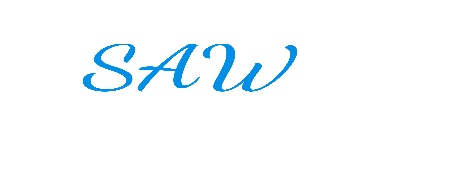 SAW CARRIES NO LIABILITY OR RESPONSIBLILITY FOR ARTWORK IN ITS CARE.ArtistIntake DateEventTake Down DateItemTitleMediumQuantityPriceSignature:                                                                    Phone:                                 Email:                                  Signature:                                                                    Phone:                                 Email:                                  Signature:                                                                    Phone:                                 Email:                                  Signature:                                                                    Phone:                                 Email:                                  Signature:                                                                    Phone:                                 Email:                                                                                                                       Cell:                                                                                     Cell:                                                                                     Cell:                                                                                     Cell:                                                                                     Cell: